COMMENT TELECHARGER ET INSTALLER MUSESCORETélécharger MuseScoreAllez sur cette adresse (pour éviter les erreurs, le mieux c’est de faire un copier/coller) : https://fr.freedownloadmanager.org/Windows-PC/MuseScore-GRATUIT.htmlCliquez sur : 
MuseScore (gratuit) télécharger la version WindowsPuis sur : TéléchargerUne fenêtre s’ouvre puis très peu de temps après le message ci-dessous :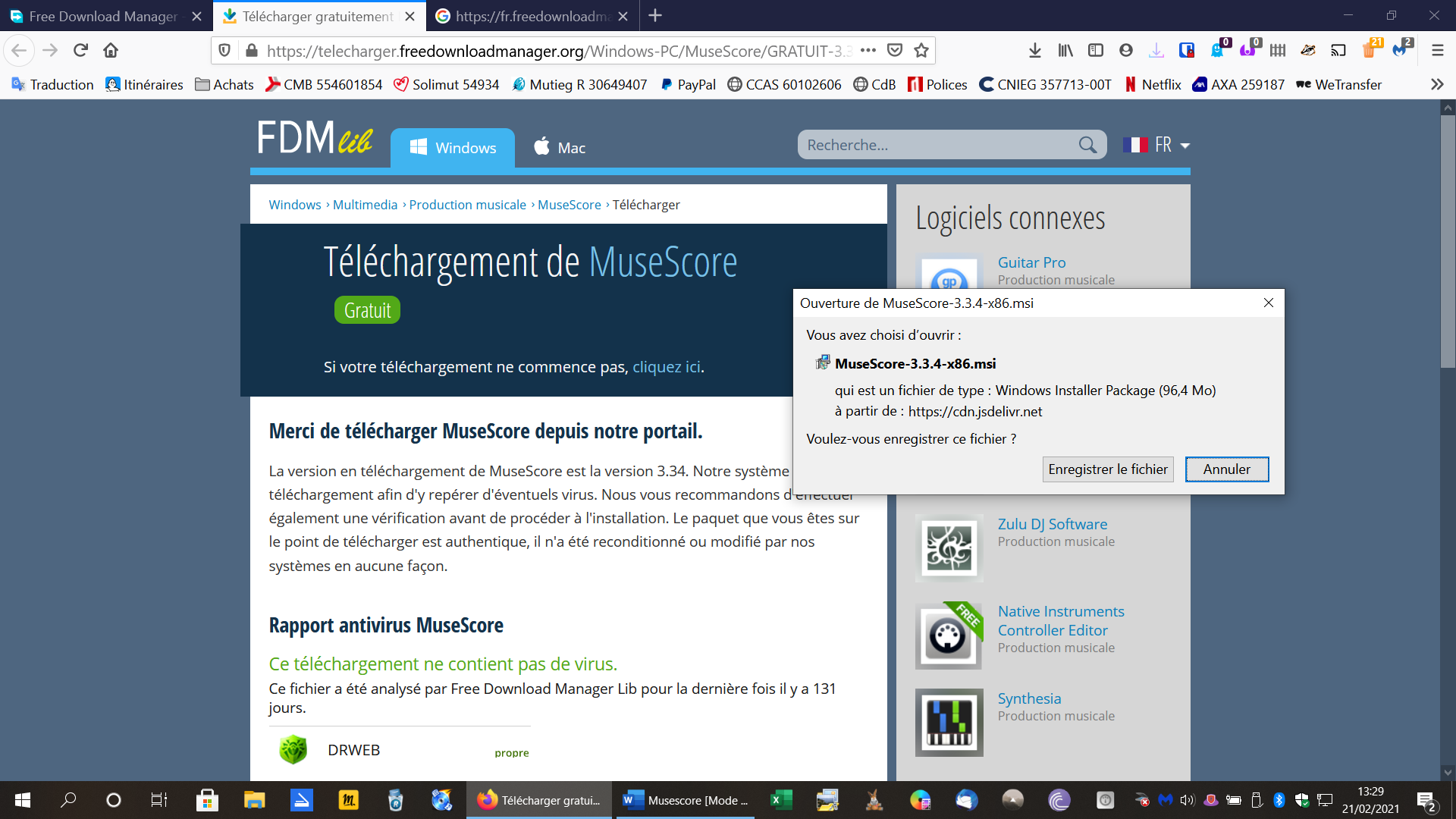 Cliquez sur : Enregistrer le fichier3 à 4 minutes plus tard, vous verrez apparaitre le message suivant qui vous signifie la fin du téléchargement.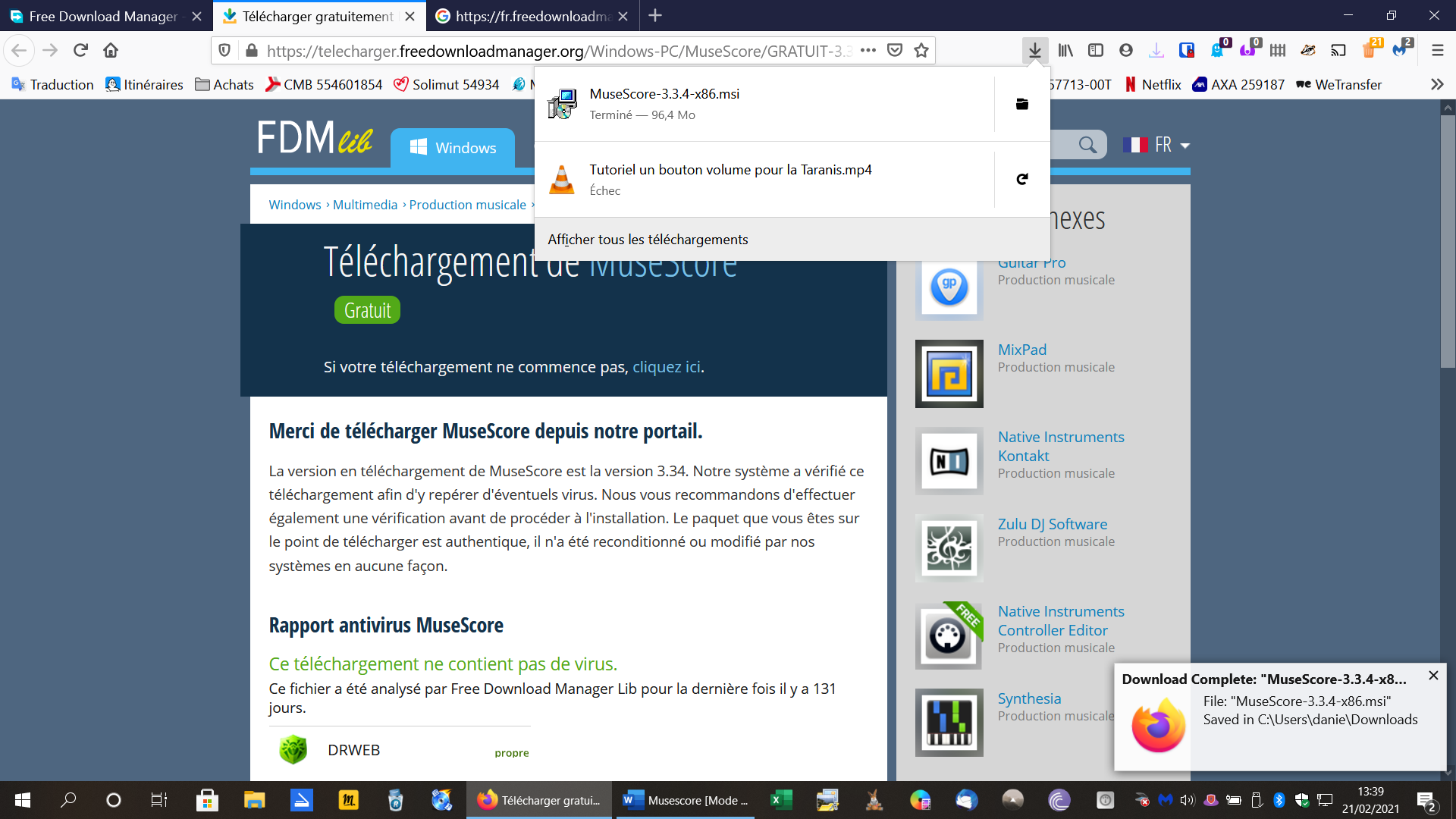 Installation de MuseScoreMaintenant, vous devez aller dans le dossier « téléchargement » de votre PC.Pour cela, ouvrez « Explorateur de fichiers » (dossier jaune avec du bleu qui se trouve dans la barre de tâches tout en bas de votre écran).Une fois ouvert, cliquez 2 fois de suite sur le dossier « Téléchargements » pour l’ouvrir et encore 2 fois de suite sur l’icône suivant :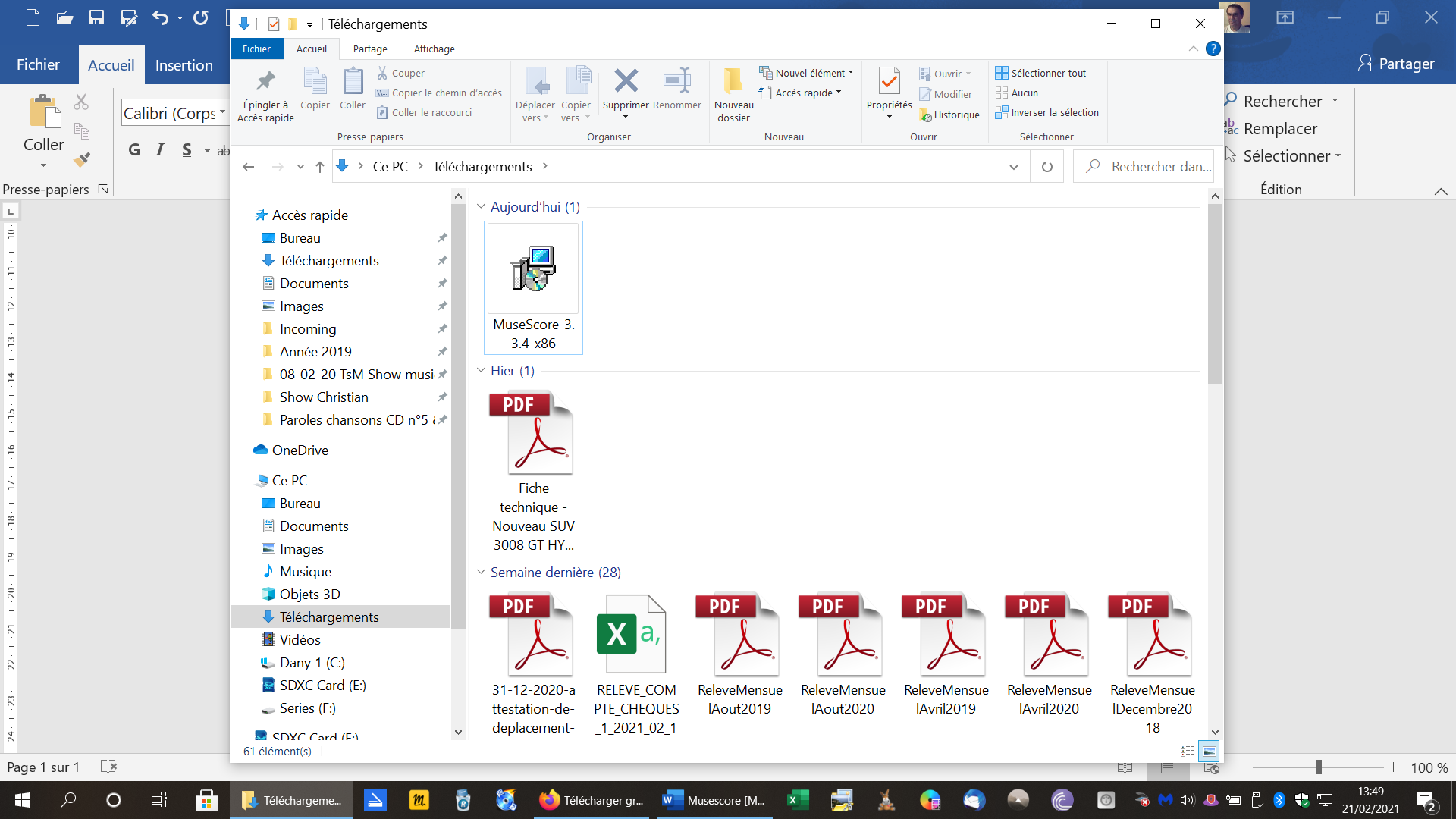 La fenêtre ci-dessous apparait.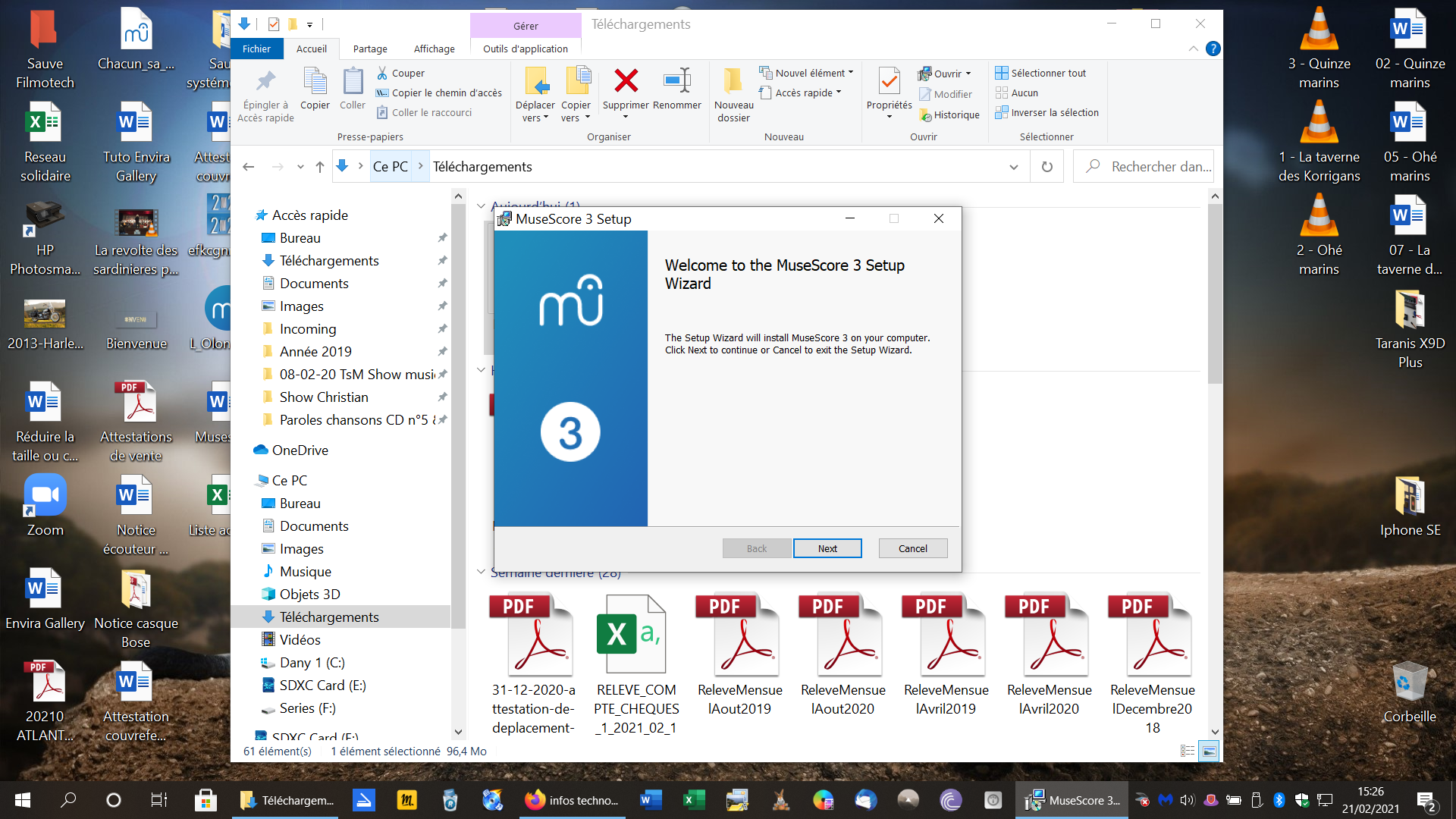 Cliquez sur NextSur la fenestre suivante, acceptez la licence en mettant une croix dans le petit carré, puis cliquez sur NextSur la fenestre suivante, ne changez rien et cliquez encore sur Next, puis InstallSi une autre fenêtre s’ouvre avec un message : « Voulez-vous apporter des modifications à votre appareil », cliquez sur OuiCliquez sur Finish à la fin de l’installation, MuseScore s’ouvre.Fermez les fenêtre « Centre de démarrage » et « MuseScore 3 : sans titre » en cliquant sur les croix en haut à droite de ces fenêtres.Lire un fichier Midi sur le site Les Copains du BordAprès avoir choisi un fichier Midi sur le site, vous arrivez au message suivant :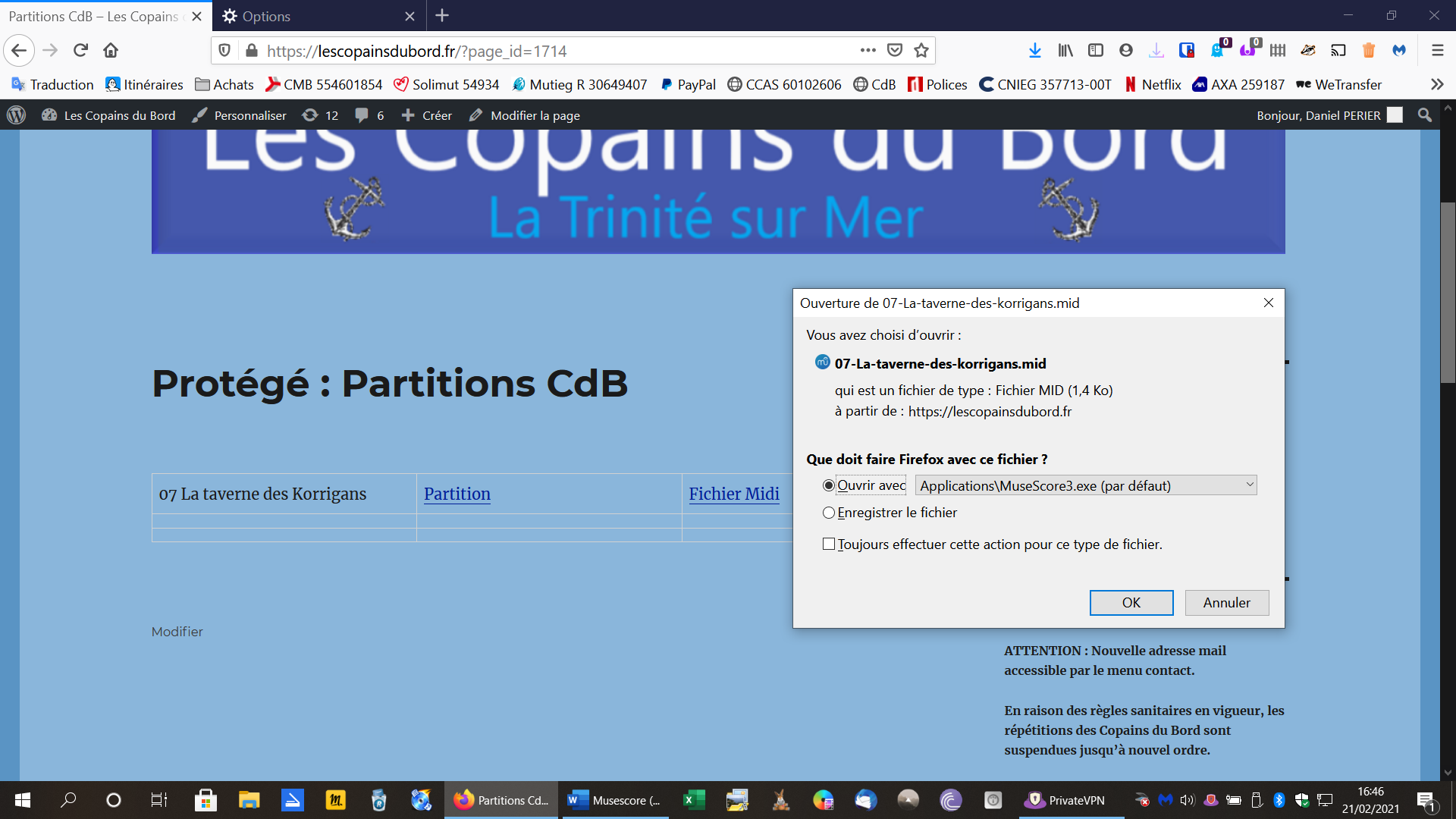 Laissez la sélection : Ouvrir avecEt rajouter une croix dans le petit caré : Toujours effectuer cette action pour ce type de fichier.cela évitera de répéter cette opération à chaque ouverture d’un fichier midi.